Fait maison, sans additif, ni conservateur Pour accompagner vos crêpes, glaces, laitages, tartes et autres délices ou tout simplement à la petite cuillère pour fondre de plaisir….Ingrédients : 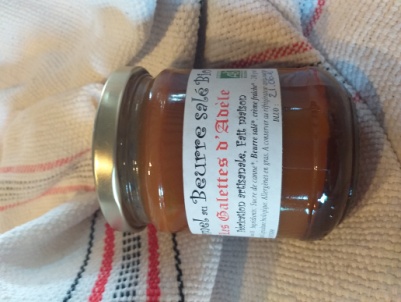 Sucre de canne en poudre*Crème fraîche *Beurre demi-sel*Eau *ingrédients issus de l’agriculture biologique DLUO à 3 mois après la fabrication Tarif : 5€ le pot de 200gGalette de sarrasin Bio x 6Fabriquées à partir de matières Bio provenant de production locales – sans gluten . Fabrication artisanale et traditionnelle Ingrédients : 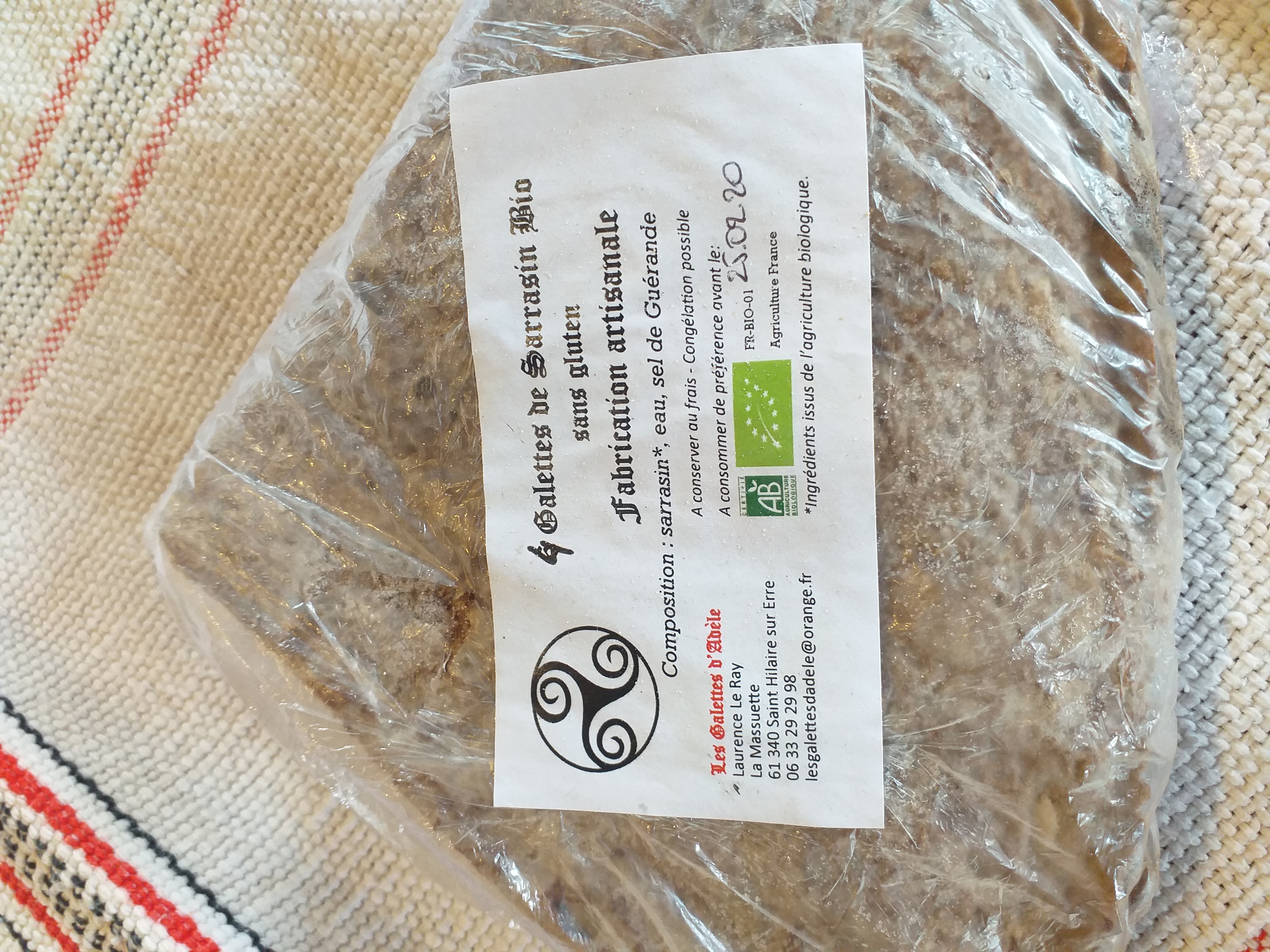 Sarrasin*Sel de Guérande*Eau Essuyage de la plaque de cuisson au Saindoux* *ingrédients issus de l’agriculture biologique Poids : env 90 g / galettes ( env 35 cm)DLC :  5 jours après la fabrication  Tarif :  6€ le paquet de 6  Crêpes de froment BIO x 4Fabriquées à partir de matières Bio provenant de production locales Fabrication artisanale et traditionnelle Ingrédients : 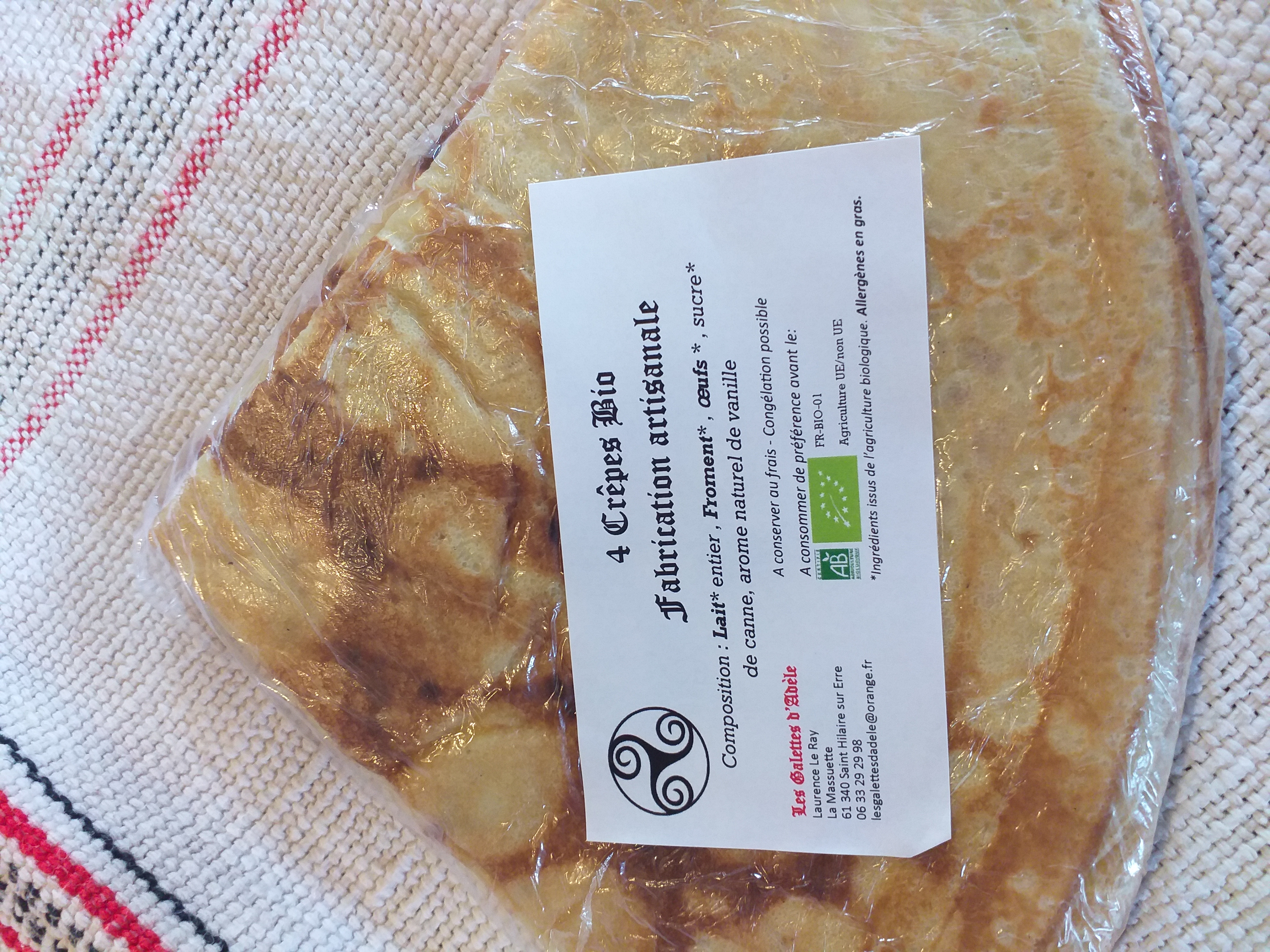 Froment*Œufs *Lait Entier*Sucre de canne Blond* Essuyage de la plaque de cuisson au Saindoux* *ingrédients issus de l’agriculture biologique  -Poids : env 75 g / crêpes  ( env 35/37 cm)DLC : 5 jours après la fabrication -  Tarif : 6 € le Paquet de 4 Chips de sarrasin Bio 90gFabriquées à partir des Galettes d’Adèle déshydratéesElles accompagnent vos apéritifs, vos potages, verrines ou toute autre préparation.  Fabrication artisanale et traditionnelle 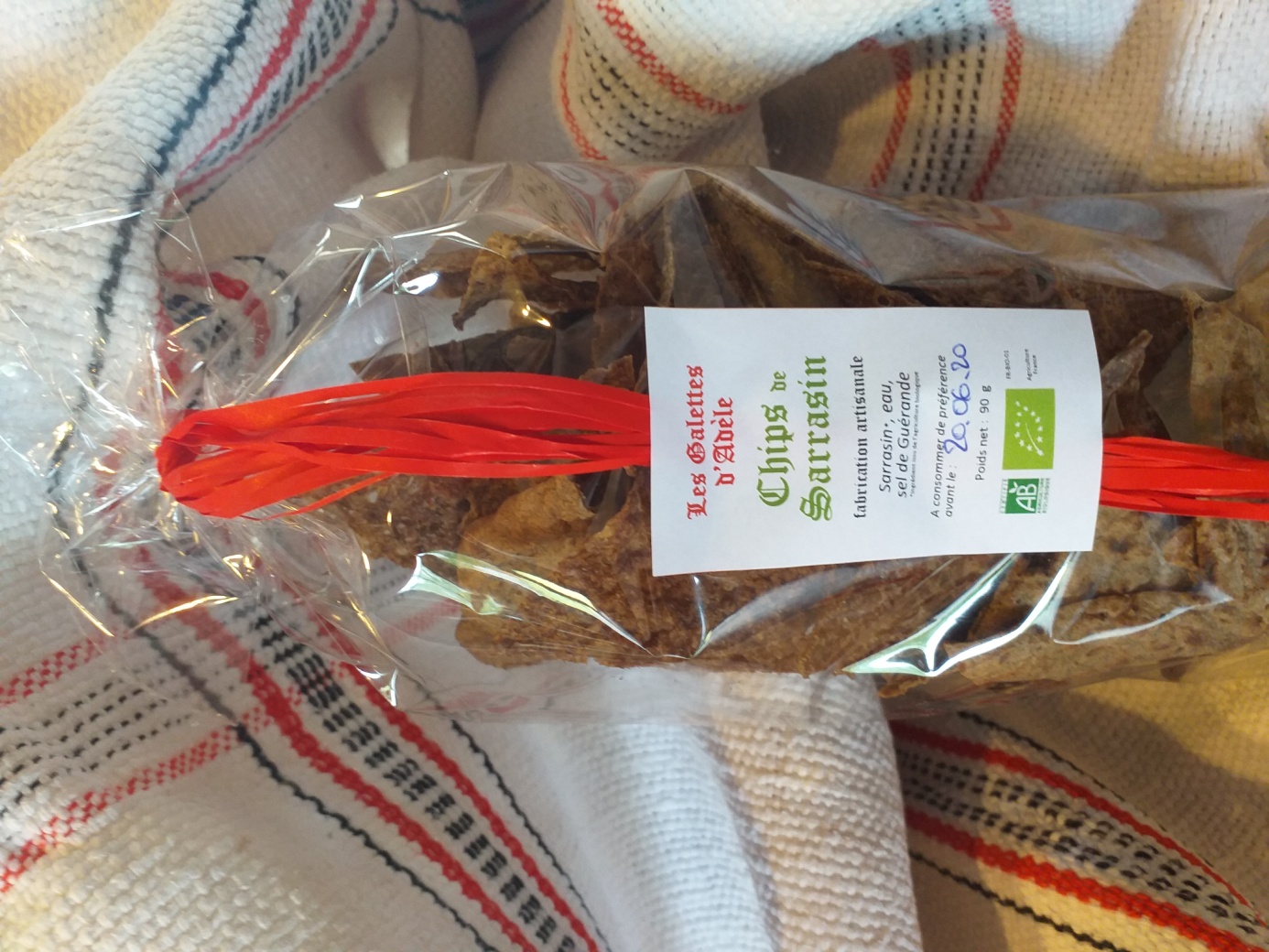 Ingrédients : Sarrasin*Sel de Guérande*Eau Essuyage de la plaque de cuisson au Saindoux* *ingrédients issus de l’agriculture biologique DLUO à 3 mois après la fabrication  Tarif : 4.40€ le paquet de 90g 